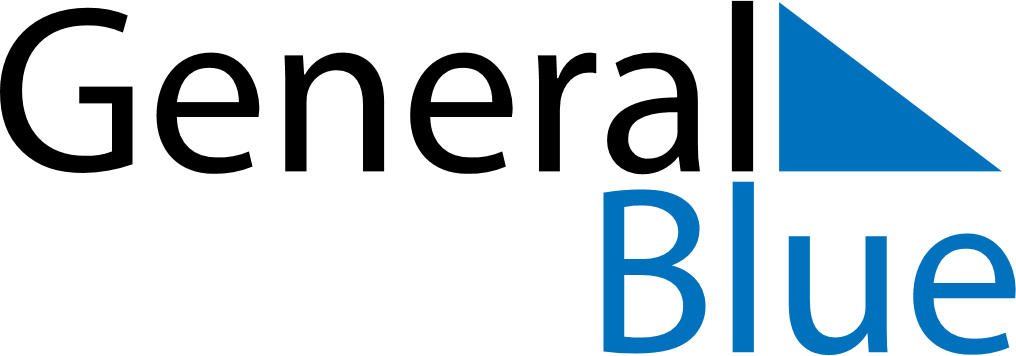 February 2027February 2027February 2027February 2027Svalbard and Jan MayenSvalbard and Jan MayenSvalbard and Jan MayenSundayMondayTuesdayWednesdayThursdayFridayFridaySaturday12345567891011121213Carnival1415161718191920Mother’s Day212223242526262728